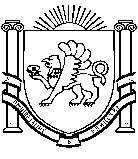 МУНИЦИПАЛЬНОЕ БЮДЖЕТНОЕ ОБЩЕОБРАЗОВАТЕЛЬНОЕ УЧРЕЖДЕНИЕ"ОКТЯБРЬСКАЯ СРЕДНЯЯ ОБЩЕОБРАЗОВАТЕЛЬНАЯ ШКОЛА"
ЛЕНИНСКОГО РАЙОНА РЕСПУБЛИКИ КРЫМул. Киевская, д. 1, с. Октябрьское, 298228, телефон +7(36557)46-4-17, e-mail: lenino_oktyabrskaya@crimeaedu.ruПРИКАЗ_____2022г.                                                                                                                 №_____                                                                                 О назначении ответственного за охрану труда	В соответствии со ст. 217 «Служба охраны труда в организации»Трудового кодекса РФ, Приказом Министерства общего и профессионального образования Российской Федерации от 11 марта 1998 г. № 662 «О службе охраны труда образовательного учреждения», Постановлением Министерства труда и социального развития Российской Федерации от 8 февраля 2000 г. № 14 «Об утверждении рекомендаций по организации работы службы охраны труда в организации», для обеспечения соблюдения требований охраны труда, осуществления контроля за их выполнением в текущем 200_/200_ учебном году				ПРИКАЗЫВАЮ:1. Назначить ответственным за охрану руководителя структурного подразделенияИсмоилову Аллу Валерьевну2. Ответственному за охрану труда в своей деятельности руководствоваться Должностной инструкцией ответственного за охрану труда и нормативными документами по охране труда и технике безопасности.3. Контроль за исполнением настоящего приказа оставляю за собой.Директор школы					Е.Л.РудюкС приказом ознакомлены:«___»__________2021г.                        А.В.Исмоилова